Anexo 1COMITÉ DIRECTIVO ESTATALDEL PARTIDO ACCIÓN NACIONAL EN CHIAPASP R E S E N T E.Quien suscribe C.____________________________________________________________________, aspirante a candidata (o) a _______________________________________ (Propietario (a) o suplente) _____________ por el Principio de Representación Proporcional en la posición ______ de la lista Estatal por  el  Partido  Acción  Nacional, motivo  por el cual,  procedo   a expresar lo siguiente:Adjunto al presente, la documentación requerida en la invitación de mérito, solicitando a este Comité Directivo Estatal que, a través de la Comisión Organizadora Electoral Estatal del Partido Acción Nacional en Chiapas, declare la procedencia   del presente registro para los efectos legales a que haya lugar.Sin otro particular, agradezco    la atención    brindada    aprovechando   la oportunidad para enviarle un cordial y afectuoso saludo. “Por una patria ordenada y generosa y una vida mejor y más digna para todos”Lugar y Fecha: __________________________________________________________________________________________Nombre y firma del solicitanteAnexo 2.CURRÍCULUM VITAEInstrucciones de llenado: a máquina o en letra de molde, sin tachaduras con tinta negra o azul en mayúsculas.Puesto al que aspira: ____________________________________________________________________DATOS GENERALESNombre (s) _____________________________________________________________________________Apellido Paterno: _______________________________________________________________________Apellido Materno: ______________________________________________________________________Sexo: Hombre           Mujer Estado Civil: Soltera (o)	Casada (o) 	    Divorciada (o)	 Unión Libre 	      ViudoFecha de nacimiento: _________________________ (dd/mm/aaa)Lugar de nacimiento: ___________________________________________________________________					(Municipio/Estado)Lugar de residencia:Calle: ______________________ Número exterior_______ Número interior_______ C.P.: _________ Colonia: _______________________ Municipio: ____________________ Estado: _________________.Radica desde: ________________________________ (mes/ año).Teléfono particular: lada (___) número________________________________________________ Teléfono móvil __________________________________________________________________________Correo electrónico: ________________________________________________________________________________________ESCOLARIDADÚltimo grado de estudios: ________________________________________________________________________________________Carrera: ________________________________________________________________________________________Título	Si	No	Cedula Profesional: ___________________, CURP:_____________________RFC: ___________________________________________________________________________________Posgrado	 Especialidad en: ___________________________________________________     Maestría en: ___________________________________________Grado: Si	    No      Doctorado en: _________________________________________ Grado: Si        NoOtros estudios realizados: _________________________________________________________________________________OCUPACIÓN ACTUAL: _________________________________________________________________________________HISTORIAL PARTIDARIOMilitante desde: ____________________________________ (dd/mm/aaaa)Cargos Directivos:Consejero CANDIDATURAS/ CARGOS PÚBLICOS DE ELECCIÓNCARGOS PÚBLICOS EXPERIENCIA LABORAL EN INICIATIVA PRIVADALugar y Fecha ___________________________________________________________________________Protesto decir verdad___________________________________Nombre y firma del solicitanteAnexo 2-ACURRÍCULUM VITAEDATOS GENERALESNombre(s): ______________________________________________________________________Sexo: ________________   Lugar de nacimiento: ____________________________________________________________Estado: ____________________________	         Municipio o Distrito: _____________________CARGOPrecandidatura a: ______________________________________________________________ESCOLARIDADÚltimo grado de estudios: _______________________________________________________Carrera: ________________________________________________________________________Otros estudios realizados: ________________________________________________________CARGOS DIRECTIVOS PARTIDISTAS:Municipal/Estatal/Nacional	            Cargo                                     Periodo__________________________     __________________________      __________ - ____________________________________     __________________________      __________ - ____________________________________     __________________________      __________ - __________CANDIDATURAS/CARGOS PÚBLICOS                 Cargo	                     Prop./Sup.	    Electo                    Periodo__________________________     ______________       _________      __________ - ____________________________________     ______________       _________      __________ - ____________________________________     ______________       _________      __________ - __________EXPERIENCIA LABORAL EN INICIATIVA PRIVADA          Lugar/Empresa		          Cargo			             Periodo__________________________   __________________________      __________ - ____________________________________   __________________________      __________ - ____________________________________   __________________________      __________ - __________Lugar y Fecha: __________________________________________________________________.ANEXO 3ACEPTACIÓN DE CONTENIDO DE LA INVITACIÓNCOMITÉ DIRECTIVO ESTATALDEL PARTIDO ACCIÓN NACIONAL EN CHIAPASP R E S E N T EQuien suscribe.___________________________________________________________, aspirante a candidato (a)  a _____________________________________ (propietario o suplente) _________________ por el Principio de Representación Proporcional en la posición ______ de la lista estatal, por  el  Partido  Acción  Nacional  en  Chiapas, acudo a efecto de realizar las siguientes  declaraciones:Manifiesto mi intención   de participar   en el proceso de designación de la candidatura a ______________________________________________________ en términos de la   invitación publicada y difundida por el Comité Directivo Estatal del Partido Acción Nacional en Chiapas.Manifiesto mi compromiso de cumplir libremente con los alcances y contenidos de la invitación durante y después del proceso interno de selección, por lo que estoy de acuerdo y por tanto me sujeto libremente al proceso de designación, así como a los resultados que de éste emane.Manifestando expresamente conocer y entender sin vicio alguno el alcance y contenido de la invitaciónLo que manifiesto para los efectos legales a que haya lugar. “Por una patria ordenada y generosa y una vida mejor y más digna para todos”Lugar y Fecha: ______________________________________________________________ATENTAMENTE_____________________________Nombre y firma del solicitanteANEXO 4CARTA COMPROMISO CON EL PARTIDOCOMITÉ DIRECTIVO ESTATALDEL PARTIDO ACCIÓN NACIONAL EN CHIAPASP R E S E N T EQuien suscribe C. ______________________________________________________________,  aspirante a candidato(a) a ______________________________________ (propietario o suplente) ____________ por el Principio de Representación Proporcional en la posición ______ de la lista estatal, por el Partido Acción Nacional en Chiapas, efectuó la  siguiente declaración:Manifiesto mi compromiso, en caso de ser electo candidata (o), de seguir los lineamientos específicos en materia de estrategia electoral y de campaña que emita el Partido Acción Nacional. Adicionalmente, de resultar electa(o), en el ejercicio del cargo público acataré las disposiciones establecidas en la normatividad interna del Partido, como el pago oportuno de cuotas correspondientes y me comprometo a aceptar y a difundir la Plataforma Electoral del Partido Acción Nacional.Sirva la presente para los efectos legales a que haya lugar. “Por una patria ordenada y generosa y una vida mejor y más digna para todos”Lugar y Fecha: ___________________________________________________________________________________________Nombre y firma del solicitanteAnexo 5CARTA BAJO PROTESTA DE DECIR VERDAD DE NO ESTAR IMPEDIDO PARA LA CANDIDATURACOMITÉ DIRECTIVO ESTATALDEL PARTIDO ACCIÓN NACIONAL EN CHIAPASP R E S E N T EPor este medio, bajo protesta de decir verdad declaro que:No me encuentro constitucional, ni legalmente impedido para la candidatura en caso de resultar designado.No me encuentro sujeto a proceso, ni he sido condenado por sentencia ejecutoria por la comisión de algún delito.No he tenido, ni tengo relaciones económicas, políticas, personales o análogas con personas que realicen o formen parte de organizaciones que tengan como fin o resultado cualquiera de las actividades a las que se refiere el artículo 2 de la Ley Federal contra la Delincuencia Organizada.Lugar y Fecha: ______________________________________________________________ATENTAMENTE___________________________________Nombre y firma del solicitanteANEXO 6CARTA DE EXPOSICIÓN DE MOTIVOSCOMITÉ DIRECTIVO ESTATALDEL PARTIDO ACCIÓN NACIONAL EN CHIAPASP R E S E N T EQuien suscribe.____________________________________, aspirante a candidato (a)  a _______________________________ (propietario o suplente) __________en la posición _______ de la lista estatal, por el Partido Acción Nacional en Chiapas, expongo lo siguiente:1.- ¿CUÁL ES LA RAZÓN POR LA QUE USTED ASPIRA A SER CANDIDATO (A) DEL PARTIDO ACCIÓN NACIONAL?______________________________________________________________________________________________________________________________________________________________________________________________________________________________________________________________________________________________________________________________________________________________________________________________________________________________2.-  MENCIONE LO QUE PARA USTED SIGNIFICA SER FUNCIONARIO(A) PÚBLICO(A) EMANADO(A) DEL PARTIDO ACCIÓN NACIONAL.______________________________________________________________________________________________________________________________________________________________________________________________________________________________________________________________________________________________________________________________________________________________________________________________________________________________Lo que manifiesto para los efectos legales a que haya lugar. “Por una patria ordenada y generosa y una vida mejor y más digna para todos”Lugar y Fecha: ___________________________________________________._____________________________Nombre y firma del solicitanteAnexo 7SOLICITUD DE ACEPTACIÓN DE CANDIDATURA CIUDADANACOMITÉ DIRECTIVO ESTATALCOMITÉ EJECUTIVO NACIONALDEL PARTIDO ACCIÓN NACIONAL P R E S E N T EQuien suscribe ______________________________________________________________________ ciudadano (a) Mexicano(a) con domicilio en ________________________________________ __________________________________________________________________________________________________________________________________________________________________________Municipio ______________________________________________ en Chiapas.Aspirante a candidato (a) ___________________________________ (propietario o suplente) ______________en la posición _____ de la lista estatal, por el Partido  Acción   Nacional,  por  este  medio y con fundamento en lo dispuesto en la invitación y en el artículo 51 del Reglamento de Selección de Candidaturas a Cargos de  Elección  Popular  del  Partido  Acción   Nacional, solicito  de  la manera  más atenta su autorización para  solicitar, en caso de ser aceptado(a), el registro para  el proceso  interno de  selección  de  candidaturas,  en  virtud  de que no soy militante del  Partido  Acción Nacional.Sirva la presente para los efectos legales a que haya lugar.“Por una patria ordenada y generosa y una vida mejor y más digna para todos”Lugar y Fecha: ______________________________________________________________ATENTAMENTE___________________________________Nombre y firma del solicitanteAnexo 8CARTA DE MANIFESTACIÓN BAJO PROTESTA DE DECIR VERDAD QUE NO HA SIDO SENTENCIADO POR VIOLENCIA DE GÉNERO, VIOLENCIA INTRAFAMILIAR Y QUE NO TIENE ADEUDOS POR PENSIÓN ALIMENTARIACOMITÉ DIRECTIVO ESTATALDEL PARTIDO ACCIÓN NACIONAL EN CHIAPASP R E S E N T E.-Por este medio, bajo protesta de decir verdad declaro que:No cuento con antecedentes de denuncia, investigación y/o procesamiento, ni he sido condenado(a) o sancionado(a) mediante resolución firme por violencia familiar y/o doméstica, o cualquier agresión de género en el ámbito privado o público.No cuento con antecedentes de denuncia, investigación y/o procesamiento ni he sido condenado(a) o sancionado(a) mediante resolución firme por delitos sexuales, contra la libertad sexual o la intimidad corporal y;No he estado inscrito(a) ni tengo registro vigente como deudor(a) alimentario (a) o moroso(a) que atente contra las obligaciones alimentarias.Así mismo, mediante el presente manifiesto mi compromiso de participar y contribuir en erradicar cualquier tipo y modalidad de violencia contra las mujeres en razón de género.Lugar y Fecha: ______________________________________________________________ATENTAMENTE___________________________________Nombre y firma de solicitanteAnexo 9MANIFESTACIÓN ABSTENERSE DE SER GENERADOR (A) DE VIOLENCIA POLÍTICA CONTRA LAS MUJERES EN RAZÓN DE GÉNEROCOMITÉ DIRECTIVO ESTATALDEL PARTIDO ACCIÓN NACIONAL EN CHIAPASP R E S E N T EPor este medio, me comprometo a:Abstenerme de realizar o distribuir propaganda política o electoral que calumnie, degrade o descalifique a una candidata basándose en estereotipos de género que reproduzcan relaciones de dominación, desigualdad o discriminación contra las mujeres, con el objetivo de menoscabar su imagen pública o limitar sus derechos políticos y electorales;Evitar expresiones que difamen, calumnien, injurien o realizar cualquier expresión que denigre o descalifique a las mujeres en ejercicio de sus funciones políticas, con base en estereotipos de género, con el objetivo o el resultado de menoscabar su imagen pública o limitar o anular sus derechos;No divulgar imágenes, mensajes o información privada de una mujer precandidata, candidata o en funciones, por cualquier medio físico o virtual, con el propósito de desacreditarla, difamarla, denigrarla y poner en entredicho su capacidad o habilidades para la política, con base en estereotipos de género;Evitar amenazas o intimidar a una o varias mujeres o a su familia o colaboradores con el objeto de inducir su renuncia a la precandidatura, candidatura o al cargo para el que fue electa o designada.Sirva la presente para los efectos legales a que haya lugar.“Por una patria ordenada y generosa y una vida mejor y más digna para todos”Lugar y Fecha: ______________________________________________________________ATENTAMENTE___________________________________Nombre y firma del solicitanteAnexo 10ESCRITO REELECCIÓN COMITÉ DIRECTIVO ESTATALDEL PARTIDO ACCIÓN NACIONAL EN CHIAPASP R E S E N T EPor este medio, quien suscribe, C. _______________________________________________ aspirante al cargo de __________________________________ (propietario o suplente) _______________ en la posición _________, manifiesto la intención de reelegirme en el cargo que ostento, ejerciendo en mi favor, el derecho consagrado en el artículo 28 de la Constitución Política del Estado Libre y Soberano de Chiapas.Por lo anterior, a efecto de cumplir con los límites constitucionales establecidos, preciso el (los) periodos para los que he sido electo(a) en el cargo:                 PERÍODO_____________ - __________________________ - __________________________ - _____________“Por una patria ordenada y generosa y una vida mejor y más digna para todos”Lugar y Fecha: ______________________________________________________________ATENTAMENTE___________________________________Nombre y firma del solicitante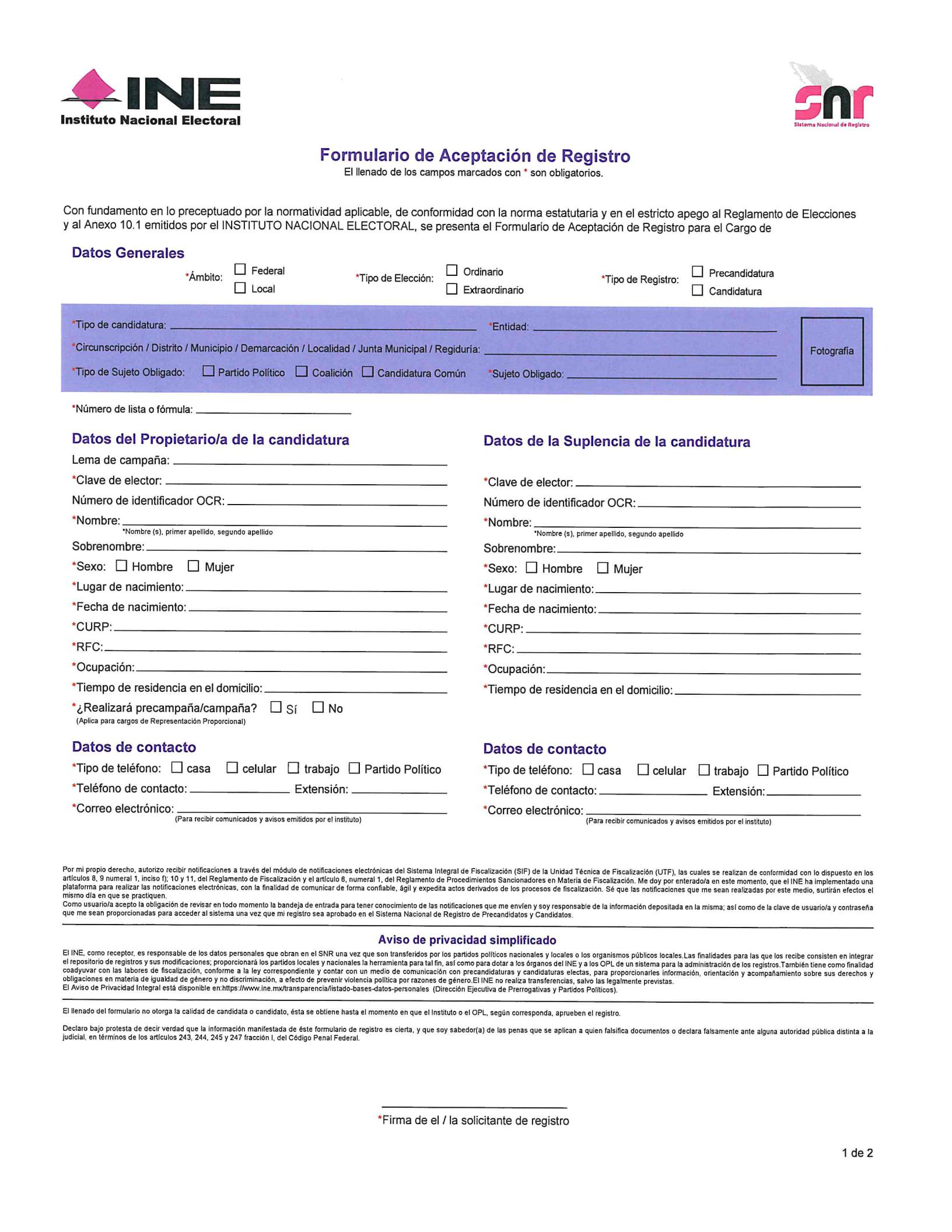 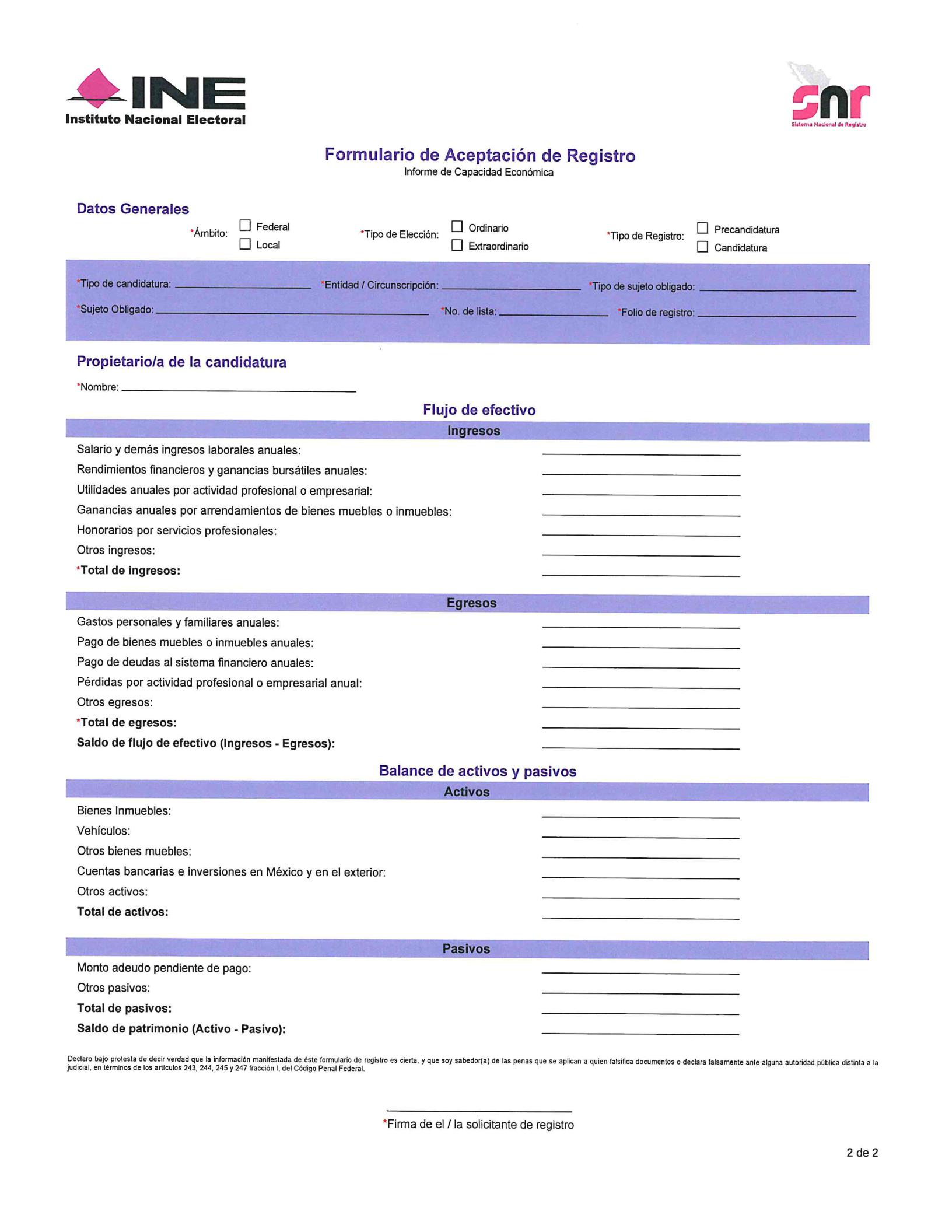 Nombre Completo del Aspirante(nombre, apellidos)      Sexo      SexoMilitanteMilitanteNombre Completo del Aspirante(nombre, apellidos)HMSíNoFOTOMunicipal/ Estatal/ Nacional               CargoPeriodo____________________________________________________________ - _____________________________________________________________________ - _____________________________________________________________________ - _________Municipal/ Estatal/ Nacional              Periodo             Comisión_________________________________ - __________________________________________________________________ - __________________________________________________________________ - _________________________________CargoProp. /Sup.ElectoPeriodo______________________________________Sí                   No   ________ - ______________________________________________Sí                   No________ - ______________________________________________Sí                   No________ - ________Municipal/ Estatal/ NacionalCargoPeriodo__________________________________________________________________ - ___________________________________________________________________________ - ___________________________________________________________________________ - _________Lugar/EmpresaCargoPeriodo___________________________________________________________________ - ____________________________________________________________________________ - ____________________________________________________________________________ - _________FOTO